          SAVEZ MAŽORETKINJA I POM-PON TIMOVA HRVATSKE                            38. KVALIFIKACIJSKI  TURNIR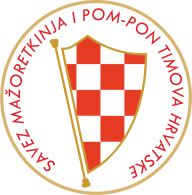                              VELIKE FORMACIJE                                    ZLATAR BISTRICA/23.04.2022.POPIS NATJECATELJA:TIM:GRAD/MJESTO:KAD/JUN/SEN              IME I PREZIME:DATUM ROĐENJA: